Administrative and Legal Committee Advisory GroupEighth Session
Geneva, October 25, 2013Matters concerning observers in the CAJ-AGDocument prepared by the Office of the Union

Disclaimer:  this document does not represent UPOV policies or guidance	The Administrative and Legal Committee (CAJ), at its sixty-seventh session, agreed to invite the Consultative Committee and the Council to provide guidance on the proposals concerning participation of observers in the Advisory Group of the Administrative and Legal Committee (CAJ-AG), as set out in paragraphs 25 to 27 of document CAJ/67/2 “Development of information materials concerning the UPOV Convention” (see document CAJ/67/14 “Report on the Conclusions”, paragraph 22).	The CAJ, at its sixty-seventh session, noted that the request by the representative of the Association for Plant Breeding for the Benefit of Society (APBREBES) to participate in the discussions on matters concerning observers would be transmitted to the Consultative Committee and the Council (see document CAJ/67/14 “Report on the Conclusions”, paragraph 23).	The Consultative Committee, at its eighty-fifth session, held in Geneva on March 22, 2013, agreed to invite APBREBES to be present, at the relevant part of the item on observers in the program for its eighty-sixth session, in order to present its views on matters concerning the participation of observers in the CAJ-AG.	The Consultative Committee, at its eighty-sixth session to be held in Geneva on October 23, 2013, will consider relevant matters concerning the participation of observers in the CAJ-AG.  The conclusions of the Consultative Committee will be reported to the CAJ.	Pending the outcome of the considerations in the Consultative Committee and the Council, the CAJ-AG agreed, by correspondence, to issue ad hoc invitations to the organizations that the CAJ-AG had previously agreed to invite in order to enable them to continue to present their views on relevant matters (see document CAJ-AG/12/7/7 “Report”, paragraph 2).  On that basis, the following organizations have been invited to participate in the relevant part of the eighth session of the CAJ-AG:  APBREBES, the European Coordination Via Campesina (ECVC), the International Community of Breeders of Asexually Reproduced Ornamental and Fruit-Tree Varieties (CIOPORA) and the International Seed Federation (ISF). These ad hoc invitations have been reported to the CAJ (see document CAJ/68/2 “Development of information materials concerning the UPOV Convention”, paragraph 26). 	The CAJ-AG is invited to note that the conclusions of the Consultative Committee, at its eighty-sixth session to be held in Geneva on October 23, 2013, concerning the participation of observers in the CAJ-AG will be reported to the CAJ.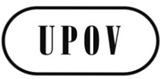 ECAJ-AG/13/8/9ORIGINAL:  EnglishDATE:  October 8, 2013INTERNATIONAL UNION FOR THE PROTECTION OF NEW VARIETIES OF PLANTS INTERNATIONAL UNION FOR THE PROTECTION OF NEW VARIETIES OF PLANTS INTERNATIONAL UNION FOR THE PROTECTION OF NEW VARIETIES OF PLANTS GenevaGenevaGeneva